Tekst łatwy do czytania i zrozumienia - ETRGdzie jesteśmy?Poradnia Psychologiczno-Pedagogiczna nr 1 znajduje się w Łodzi przy Hipotecznej 3/5.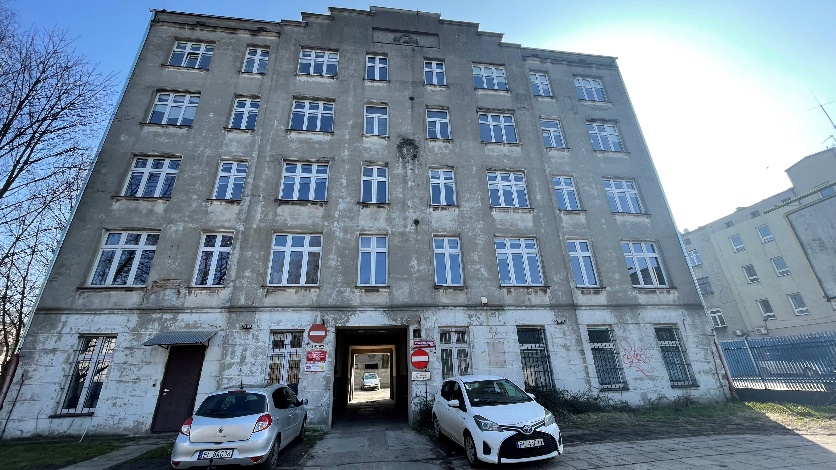 Możesz do nas zadzwonić na numer 690418676 lub wysłać email na adres: kontakt@ppp1.elodz.edu.pl. Poradnia znajduje się w budynku przy ulicy Hipoteczne 3 przez 5. Do budynku wchodzi się przez bramę. 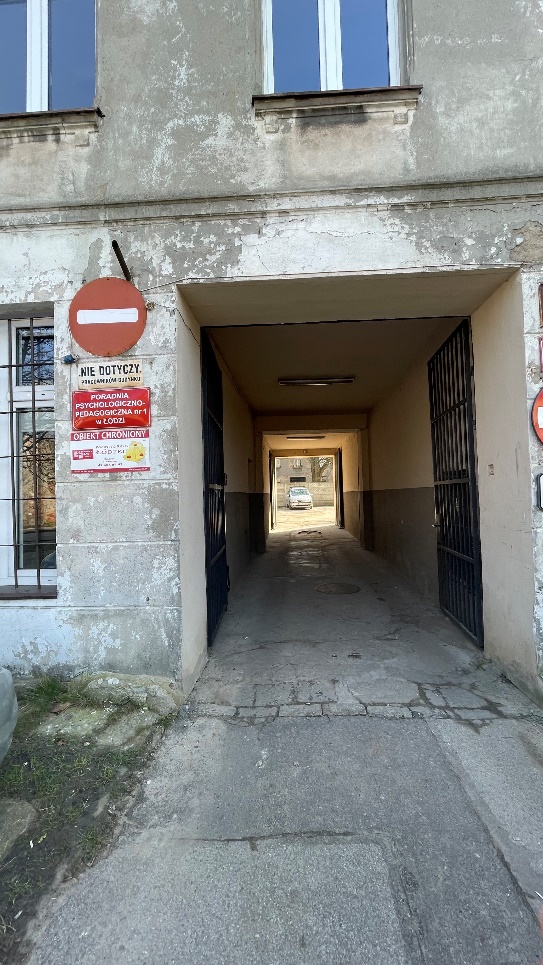  Po wejściu w bramę po prawej stronie są drzwi do Poradni.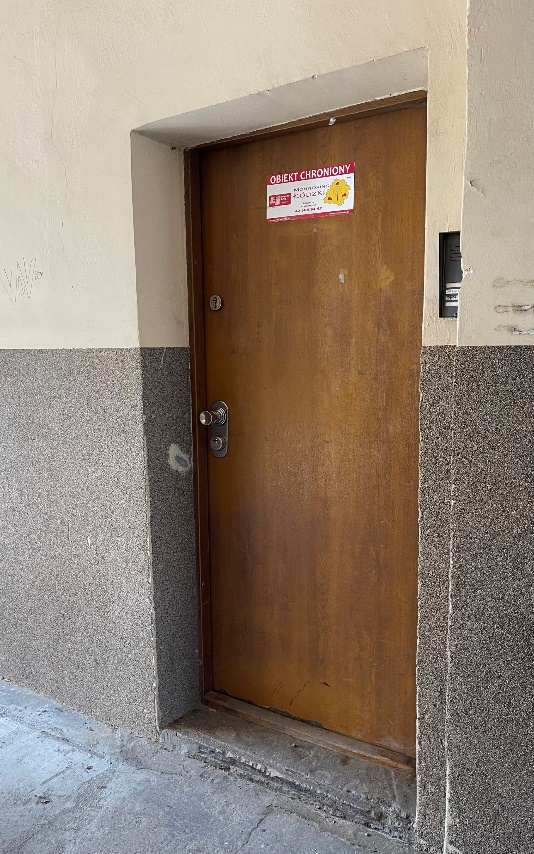 Przy drzwiach jest domofon. Naciśnij przycisk z napisem PPP 1.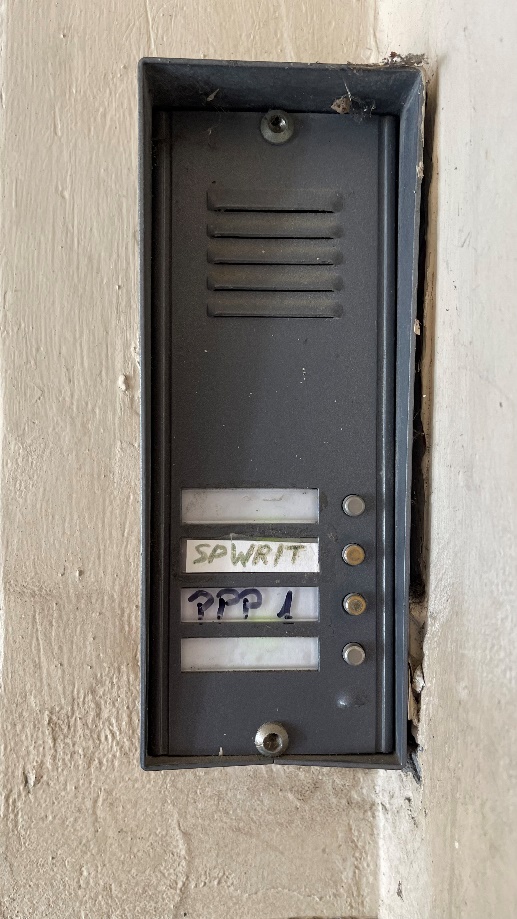 Wejdź na trzecie piętro. Drzwi do sekretariatu znajdują się po lewej stronie na wprost wejścia. W budynku nie ma windy.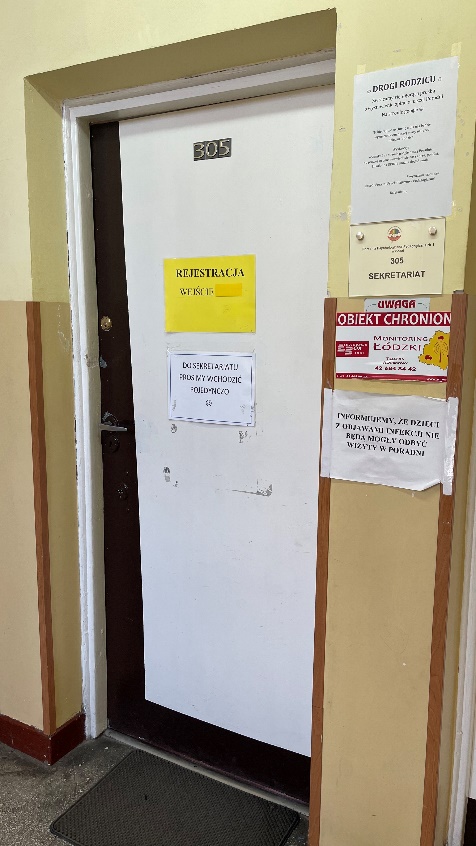 Sekretariat to miejsce, do którego dostarczamy dokumenty i umawiamy wizyty w Poradni.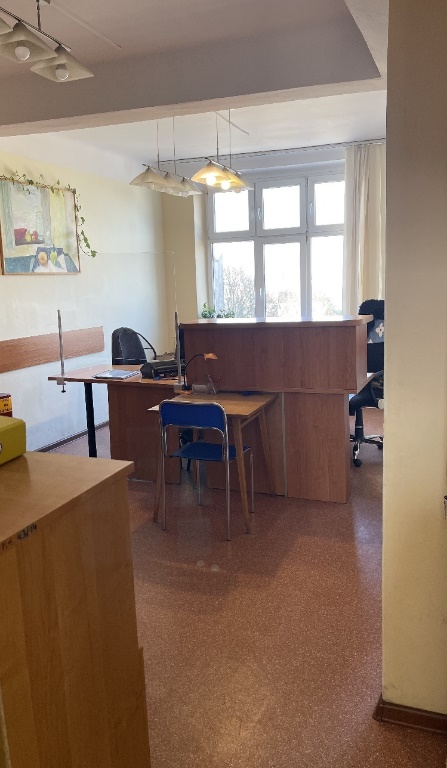 Sekretariat jest czynny od poniedziałku do piątku w godzinach 8 -18,
Kto może się do nas zgłosić?Opiekujemy się dziećmi  w wieku od urodzenia do ukończenia szkoły podstawowej:nieuczęszczającymi do żadnej placówki zamieszkałymi 
w dzielnicy Łódź - Bałuty;uczęszczającymi do przedszkoli w dzielnicy Łódź - Bałuty:uczniami szkół podstawowych, które znajdują się w dzielnicy 
Łódź - Bałuty.Korzystanie z oferty poradni jest bezpłatne i nie wymaga skierowań 
z innych placówek i instytucji. Wystarczy, że rodzic/opiekun prawny umówi się telefonicznie lub osobiście w sekretariacie poradni.Poradnia pomaga rodzicom i opiekunom prawnym oraz nauczycielom 
w sprawach wychowania i kształcenia.Działania poradni - diagnozaNa terenie Poradni przeprowadzamy diagnozę:psychologicznąpedagogicznąlogopedycznąintegracji sensorycznejmetodą Warnke’goDziałania poradni - opinie i orzeczeniaWydajemy opinie w sprawach:odroczenia obowiązku szkolnegozwolnienia z nauki drugiego języka obcegoindywidualnej ścieżki kształceniakwalifikowania do klas terapeutycznychdostosowania wymagań edukacyjnychspecyficznych trudnościach w uczeniu sięudzielenia zezwolenia na indywidualny program lub tok naukiprzyjęcia ucznia do oddziału przysposabiającego do pracyudzielenia zezwolenia na zatrudnienie młodocianegobraku przeciwskazań do wykonywania przez dziecko pracy zarobkowejobjęcia dziecka pomocą psychologiczno-pedagogiczną w przedszkolu,objęcia dziecka pomocą psychologiczno-pedagogiczną w szkole
lub placówce oświatowejspełniania obowiązku szkolnego poza placówką.Rodzaje wydawanych orzeczeń i opinii przez zespół orzekający:opinia o potrzebie wczesnego wspomagania rozwoju,orzeczenie o potrzebie kształcenia specjalnego orzeczenie o potrzebie nauczania indywidualnegoOrzeczenie wydaje się na pisemny wniosek rodziców (prawnych opiekunów) dziecka. Orzeczenia wydaje zespół orzekający, w którego skład wchodzą:
dyrektor poradni lub osoba przez niego upoważniona jako przewodniczący,psycholog, pedagog, logopeda i lekarz.Posiedzenia zespołu orzekającego odbywają się w zależności od potrzeb.Działania poradniPoradnia prowadzi oddziaływania terapeutyczne kierowane do dzieci i uczniów stosując:terapię pedagogiczną terapię logopedycznąterapię psychologiczną,terapię SImetodę Warnke’goZajęcia grupowe na terenie poradniSzczegółowe informacje dostępne na stronie poradni: www.ppp1lodz.pl 
lub w sekretariacie.